21. DIGA Gartenmesse auf Schloss Beuggen
Freitag, 19. Juli bis Sonntag, 21. Juli 2024 
Großer Samstagabendverkauf bis 22.00 UhrEinkaufen 🌻  Bummeln 🌻 Genießen🌻 Das historische Schloss Beuggen: Immer eine Reise wertIm historischen Park des wunderschönen 800 Jahre alten Schlosses Beuggen erwarten Sie dieses Jahr wieder 100 ausgesuchte Aussteller zur 20. DIGA Gartenmesse. Während der schönsten Jahreszeit lockt der Schlosspark mit seiner duftenden Blütenpracht und lädt Sie ein, einen wunderschönen und entspannten Tag inmitten vielfältiger Gartenträume und mehr zu verbringen. Zwischen sommerlichen Blumen und inspirierender Gartendekoration schmecken knusprige Flammkuchen, Grillspezialitäten, erfrischende Getränke oder Kaffee & Kuchen am besten.            Das macht Lust auf Sommer!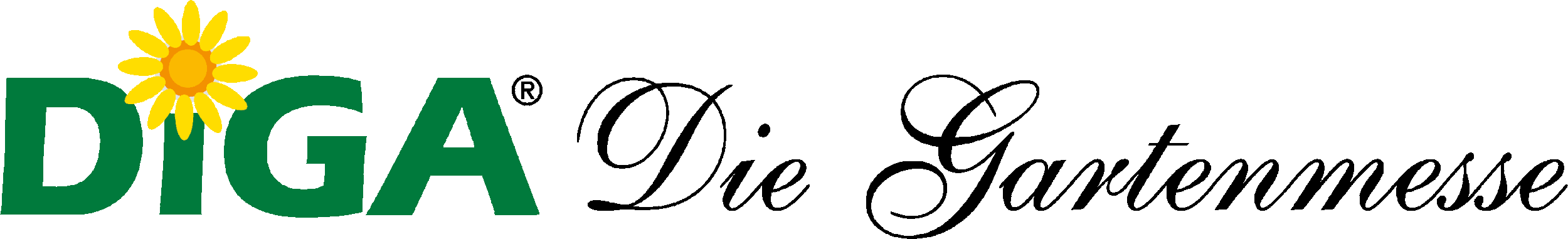 🌻 Gartentrends und Inspiration mit großem Samstag-Abendverkauf Tauchen Sie ein in die aufregende Welt der Gartentrends und lassen Sie sich rund um das Thema Garten, Haus und Lebensart begeistern. Das hochwertige Angebot begeistert mit Blumen und Pflanzen, Kunsthandwerk, Wohn- und Gartenaccessoires. Auch die Haus- und Gartentechnik kommt nicht zu kurz. Hier finden Sie alles, was das Herz begehrt, um sich ihre eigene Wohlfühloase zu Hause zu schaffen. Gartengestalter*innen und Handwerker*innen kreieren Themenwelten und laden Sie zum Anschauen, Anfassen, Genießen und Verweilen ein. Auch dieses Jahr findet am Samstag, den 20.07.2024 der große Abendverkauf bis 22.00 Uhr statt!  Ein ganz besonderes Erlebnis auf über 20.000 m² historischer Veranstaltungsfläche.🌻 Für Ihr leibliches Wohl ist Bestens gesorgtDie Messegastronomie in idyllischer Lage am Schloss lädt mit kleinen Köstlichkeiten zum gemütlichen Verweilen im Freien ein. Genießen Sie hausgemachte Spezialitäten und Getränke auf der wunderschönen Rheinterrasse mit einmaligem Blick auf den Rhein. In der schattenspendenden Bogenhalle gibt es Grill Leckereien und Kaffeespezialitäten zu entdecken. Aber auch das Restaurant Beuggen 1 bewirtet wieder direkt vor der eindrucksvollen Schlosskulisse. 🌻 Kostenlose Vorträge während der 21. DIGA Gartenmesse auf Schloss BeuggenMit Jutta Martin - Hildegard von Bingen Expertin und Kochbuchautorin	                     Die Kräuterheilkunde der Hildegard von Bingen als Hilfe zur Selbsthilfe im Alltag und effektiver Aufbau eines gesunden Immunsystems mit der Kraft von KräuternMit Gärtnermeister Axel Neulist – auch der Gartenflüsterer genannt 		                  seine Themen: «ohne Chemie durchs Gartenjahr» - «Der Nutzgarten im Einklang mit der Natur» - «Der Klimawandel in unserem Garten»Schauen Sie vorbei und lassen Sie sich von grüner Lebensart in idyllischer Umgebung begeistern. Wir freuen uns auf Sie!Die Messe ist für Sie als Besucher geöffnet:
Freitag 		von 10 - 18 Uhr
Samstag 	von 10 - 22 Uhr (Abendverkauf!)
Sonntag 	von 11 - 18 Uhr

Eintrittspreise | Parken kostenfrei
Kinder bis 14 Jahre in Begleitung eines Erziehungsberechtigten: freier Eintritt. Alle Tickets sind ausschließlich Tageskarten. Tageskasse öffnet 30 Minuten vor Veranstaltungsbeginn. Letzter Einlass ist eine Stunde vor Veranstaltungsende. 

Shuttle BusAm Sonntag fährt der Shuttle-Bus aus der Schildgasse nach Schloss Beuggen und wieder zurück.